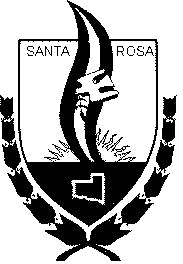                 Municipalidad de Santa Rosa   Subsecretaria de Planeamiento Urbano y Obras Particulares                                           SOLICITUD DE APROBACIÓN    _Expediente N.º…………….               Santa Rosa, _____de _______________de 20___Sr/a. Intendente/a Municipalde la Ciudad de Santa RosaS________/_________DEl/la que suscribe________________________________________________en carácter de propietario/a de la finca de referencia, tiene el agrado de dirigirse a Ud. solicitando se sirva disponer que, por la oficina que corresponda se proceda a la aprobación de los planos que se acompañan correspondientes a la propiedad ubicada en:Saludo a Ud. muy atentamente.                                                                                Firma del Propietario/a___________________________________                                                                                Aclaración_____________________________________________                                                                                Domicilio___________________________________________________                                                                                Documento N°__________________ TE:____________________ Domicilio especial electrónico___________________________________________________________________    (EL CUAL DECLARO, BAJO LOS TÉRMINOS DEL ARTICULO 75º DEL CÓDIGO CIVIL Y COMERCIAL DELA NACIÓN QUE DICE: “domicilio especial. Las partes de un contrato pueden elegir un domicilio para el ejercicio de los derechos y obligaciones que de él emanan. Pueden ademas constituir un domicilio electrónico en el que se tengan por eficaces todas notificaciones, comunicaciones y emplazamientos que allí se dirijan.”) LIQUIDACION DERECHO DE HABILITACIONProfesional:_____________________________________________________________________LIQUIDACION:Proyecto y Dirección Obra Nueva y/o Ampliación hasta__________m2 ……… $ ________Por Refacción y/o Remodelación sin incrementar superficie ___________ $____________El Proyecto de la Obra está a cargo del Señor/aTítulo_____________________Matr.Municipal____________Categoría_______________La Dirección Técnica de la Obra estará a cargo del Señor/aTítulo_____________________________Matr. Municipal_______________Categoría_______________El Relevamiento de la Obra estará a cargo del Señor/aTítulo_____________________________Matr. Municipal_______________Categoría_______________QUIENES DECLARAN BAJO JURAMENTO, CONOCER Y HACER CUMPLIR EN SU TOTALIDAD EL CODIGO DE EDIFICACION Y NORMAS URBANISTICAS VIGENTES EN SANTA ROSA COMPROMETIENDOSE A EJERCER LA DIRECCION TECNICA Y SOLICITAR PERSONALMENTE CADA TRAMITE MUNICIPAL DE LA REFERIDA OBRA_____________________   ____________________      _______________________  El/la Proyectista			  Director/a Técnico/a	                    	Resp. RelevamientoAclaración_____________________ Aclaración_____________________Aclaración________________________ Domicilio especial electrónico________________________________________________(EL CUAL DECLARO, BAJO LOS TÉRMINOS DEL ARTICULO 75º DEL CÓDIGO CIVIL Y COMERCIAL DELA NACIÓN QUE DICE: “domicilio especial. Las partes de un contrato pueden elegir un domicilio para el ejercicio de los derechos y obligaciones que de él emanan. Pueden ademas constituir un domicilio electrónico en el que se tengan por eficaces todas notificaciones, comunicaciones y emplazamientos que allí se dirijan.”)                                                                                                                                                                     -.CUANDO CORRESPONDA, EL MUNICIPIO REQUERIRA LOS NIVELES A LA DIRECCIÓN DE VIALIDAD MUNICIPAL PARA GENERAR LA COTA DE NIVEL REFERENCIAL, SE PROCEDERA A SU LIQUIDACIÓN EN CONJUNTO CON LOS CORRESPONDIENTES   DERECHOS.NOTA: DEJO CONSTANCIA QUE AUTORIZO AL SEÑOR/A____________________________________-.A REALIZAR LOS TRAMITES ADMINISTRATIVOS ANTE DICHA  MUNICIPALIDAD DEL EXPTE. DE REFERENCIA-._______________________________________                                         _________________________________	         Propietario/a                                                                                                                Aclaración  EjidoCirc.RadioChacraQuintaManzanaParcelaSubParc